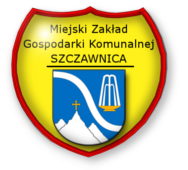 WNIOSEK O WYDANIE WARUNKÓW TECHNICZNYCH PRZYŁĄCZENIA DO MIEJSKIEJ SIECI WODOCIĄGOWEJDANE WNIOSKODAWCY:________________________________________________________________________________________________________(imię i nazwisko / nazwa firmy)________________________________________________________________________________________________________(adres zamieszkania / siedziby firmy)____________________________________________________(telefon kontaktowy)Wnoszę o wydanie warunków technicznych przyłączenia do sieci wodociągowej.Nr działki                                       , miejscowość _____________________________Budynek:  c istniejący 		c projektowany		 c brakPowierzchnia zabudowy                      m2, rodzaj:c mieszkalna jednorodzinna 	c mieszkalna wielorodzinna 	c handlowo -usługowa (rodzaj)___________________c inna (jaka)                                                                                                               	Przewidywane zapotrzebowanie na wodę do celów:  c bytowych -                 l/d,	c PPOŻ - ________  l/d, c technologicznych -               l/d,      c inne                                                   -            l/d. 	Przepływ max              l/h,Planowany termin rozpoczęcia poboru wody                                                    .Odbiór warunków:c osobiście	 c przesłać na adres                                                                                                              ____________         .Oświadczam, iż posiadam tytuł prawny do dysponowania nieruchomością, wynikający z:c własności		c współwłasności		c użytkowania wieczystego		c dzierżawy c trwałego zarządu	c inne (określenie formy prawnej)______________________________________________Załączniki:c mapa w skali 1:500 lub 1:1000 z naniesioną granicą własności nieruchomościc plan zabudowy,	c szkic sytuacyjny,c pełnomocnictwo,c ______________________________________________________________Potwierdzam, iż zapoznałam/em się z Informacją o przetwarzaniu danych osobowych.*Prawdziwość powyższych danych potwierdzam własnoręcznym podpisem świadom odpowiedzialności karnej z art. 297 kk.…….………....…………..	......…………………………………… DATA				 czytelny podpis		Informacja o przetwarzaniu danych osobowychZgodnie z art. 13 Rozporządzenia Parlamentu Europejskiego i Rady (UE) 2016/679 z dnia 27 kwietnia 2016 r. w sprawie ochrony osób fizycznych w związku z przetwarzaniem danych osobowych i w sprawie swobodnego przepływu takich danych oraz uchylenia dyrektywy 95/46/WE (ogólne rozporządzenie o ochronie danych, dalej „Rozporządzenie Ogólne”) Miasto i Gmina Szczawnica - Miejski Zakład Gospodarki Komunalnej informuje, że:Administratorem Pani/Pana danych osobowych jest Miasto i Gmina Szczawnica - Miejski Zakład Gospodarki Komunalnej (dalej: MZGK) z siedzibą w Szczawnicy, przy ul. Zawodzie 19c, NIP 735-18-42-165.Administrator wyznaczył Inspektora Ochrony Danych, ul. Zawodzie 19 c, 34-460 Szczawnica. Kontakt z IOD możliwy jest przez e-mail: iod@mzgk.szczawnica.pl lub pod nr telefonu 18 262 27 68, kom 502 243 822.Pani/Pana dane osobowe przetwarzane będą w celu:realizacji zawartych z Administratorem umów, złożonych zleceń na świadczone przez MZGK usługi i w celu realizacji innych zadań związanych z prowadzoną przez Zakład działalnością,wykonania ciążących na MZGK obowiązków prawnych, w szczególności w zakresie realizacji działań podatkowo - rachunkowych, wystawiania i przechowywania faktur i dokumentów księgowych, rozliczania i windykacji należności,udzielania odpowiedzi na pisma, wnioski, skargi i reklamacje, przygotowania i wydania odpowiednich dokumentów na żądanie wnioskodawcy, podjęcia interwencji,w celach ewentualnego dochodzenia roszczeń lub obrony przed roszczeniami, a także w celach dowodowych,w celu archiwizacji dokumentacji wytworzonej w Zakładzie wynikającej z przepisów o archiwizacji.Pani/Pana dane osobowe przetwarzane będą na podstawie:RODO art. 6 ust. 1 b) tj. przetwarzanie jest niezbędne do wykonania umowy, której stroną jest osoba, której dane dotyczą lub do podjęcia działań na żądanie osoby, której dane dotyczą, przed zawarciem umowy,RODO art. 6 ust. 1 c) przetwarzanie jest niezbędne do wypełnienia obowiązku prawnego ciążącego na Administratorzeinnych przepisów prawa (np. Ustawa o zbiorowym zaopatrzeniu w wodę i zbiorowym odprowadzaniu ścieków, prawo podatkowe, przepisy o rachunkowości) oraz zawartych umów.Podanie przez Panią/Pana danych osobowych jest niezbędne do realizacji celów wskazanych w pkt 4. Konsekwencją niepodania danych będzie brak możliwości realizacji określonego celu, dla którego dane miały być przetwarzane.Pani/Pana dane osobowe mogą być udostępniane podmiotom wykonującym zadania publiczne, w tym organom ochrony prawnej i organom samorządu terytorialnego, podmiotom, którym Administrator ma obowiązek przekazać dane w zakresie i celach oraz na podstawie obowiązujących przepisów prawa (Urząd Skarbowy, ZUS – w przypadku podpisania umowy cywilnoprawnej). Dodatkowo odbiorcami Pani/Pana danych mogą być podmioty, którym na podstawie umowy Administrator powierzył przetwarzanie danych osobowych, w tym podmioty zajmujące się usuwaniem awarii oraz świadczące usługi informatyczne i serwisowe, firmy specjalizujące się w dochodzeniu roszczeń, podmioty prowadzące działalność pocztową, banki, podmioty właściwe do rozpatrzenia sprawy.Pani/Pana dane osobowe nie będą przekazywane do państw trzecich/organizacji międzynarodowych.Pani/Pana dane osobowe będą przechowywane przez okres niezbędny do wykonania umowy, okres wymagany przez odpowiednie przepisy prawa, okres niezbędny do dochodzenia roszczeń z zawartej umowy, okres przechowywania dokumentów w celach archiwizacyjnych.Posiada Pani/Pan prawo do: dostępu do treści swoich danych oraz ich sprostowania, a także prawo do usunięcia danych, ograniczenia przetwarzania, przenoszenia danych, wniesienia sprzeciwu wobec przetwarzania – w przypadkach i na warunkach określonych w Rozporządzeniu Ogólnym.Pani/Pana dane osobowe nie będą podlegać zautomatyzowanemu podejmowaniu decyzji, w tym profilowaniu.Ma Pan/Pani prawo wniesienia skargi do Prezesa Urzędu Ochrony Danych Osobowych w razie uznania, że przetwarzanie Pani/Pana danych osobowych narusza przepisy Rozporządzenia Ogólnego.